Меры социальной поддержки, предоставляемые из средств федерального бюджета.Пособие по беременности и родам выплачивается в размере 655,49 рублей женщинам, уволенным в связи с ликвидацией организаций, прекращением физическими лицами деятельности в качестве индивидуальных предпринимателей, прекращением полномочий нотариусами, занимающимися частной практикой, и прекращением статуса адвоката, а также в связи с прекращением деятельности иными физическими лицами, чья профессиональная деятельность в соответствии с федеральными законами подлежит государственной регистрации и (или) лицензированию.Единовременное пособие женщинам, вставшим на учет в медицинских организациях в ранние сроки беременности выплачивается в размере    655,49 рублей по месту назначения и выплаты пособия по беременности и родам.Единовременное пособие при  рождении ребенка выплачивается в размере 17479,73 рублей одному из безработных родителей.Ежемесячное пособие по уходу за ребенком выплачивается:- матерям, уволенным в период беременности, отпуска по беременности и родам, в размере 40% заработка получаемого по месту работы;- нетрудоустроенным гражданам, фактически осуществляющим уход за ребенком, в размере 3277,45 рубля по уходу за первым ребенком и 6554,89 рубля по уходу за вторым ребенком и последующими детьми.Ежемесячная выплата в связи с рождением (усыновлением) первого ребенка выплачивается в размере              9893 рублей:- женщинам, родившим (усыновившим) первого ребенка, в случае если ребенок (родной, усыновленный) рожден, начиная с   1 января 2018 года, является гражданином Российской Федерации- отцам (усыновителям) либо опекунам ребенка в случае смерти женщины, объявления ее умершей, лишения ее родительских прав, а также отмены усыновления в отношении ребенка, в связи с рождением (усыновлением) которого возникло право на ежемесячную выплату.Ежемесячная выплата предоставляется семьям, если размер среднедушевого дохода семьи не превышает 1,5-кратную величину прожиточного минимума трудоспособного населения, установленного в Костромской области за второй квартал года, предшествующего году обращения за назначением указанной выплаты (за 2 квартал 2018 года – 16159,50 руб.).Единовременное пособие беременной жене военнослужащего, проходящего военную службу по призыву выплачивается жене военнослужащего, срок беременности которой составляет не менее ста восьмидесяти дней, в размере 27680,97 рублей.Ежемесячное пособие на ребенка военнослужащего, проходящего службу по призыву выплачивается матери ребенка военнослужащего, проходящего военную службу по призыву, в размере 11863,27 рубля.Меры социальной поддержки, предоставляемые из средств областного бюджета.Ежемесячная денежная компенсация на питание беременных женщин, кормящих матерей и детей в возрасте до 3-х лет в размере 450 рублей предоставляется указанным категориям граждан из малоимущих семей.Ежемесячное пособие на ребенка выплачивается малообеспеченным семьям с детьми в размере 115,02 рублей, на детей одиноких матерей и военнослужащих по призыву – 230,04 рулей, на детей, родители которых уклоняются от уплаты алиментов- 172,53 рубля.Ежемесячная денежная выплата на третьего или последующего ребенка до достижения им возраста трех лет выплачивается в размере прожиточного минимума для детей, установленного в Костромской области за 3 квартал года, предшествующего году обращения за выплатой (на 3 квартал 2018 года -             9849 рублей).Ежемесячная денежная выплата осуществляется семьям, имеющим среднедушевой доход ниже среднедушевого дохода населения, сложившегося в Костромской области за год, предшествующий году обращения за ежемесячной денежной выплатой (в 2018 году – 23 261 рубль в месяц).За назначением социальных выплат необходимо обращаться в ОГКУ «Многофункциональный центр предоставления государственных и муниципальных услуг населению» (далее - МФЦ) по месту жительства.Для семей, проживающих в                        г. Костроме обращаться в МФЦ по адресу:     г. Кострома, ул. Калиновская, д. 38. телефон горячей линии 8 800 200 10 38 (звонок бесплатный), а также по следующим адресам: ул. Магистральная, д. 20 (ТРЦ «РИО»),              мкр. Давыдовский-3, д. 11                                  (ТРЦ «Солнечный»), ул. Ткачей, д. 7 (ТЦ «Галерея».Департамент по труду и социальной защите населения Костромской областиМеры социальной поддержки семьям при рождении детей, предоставляемые органами социальной защиты населения в 2019 году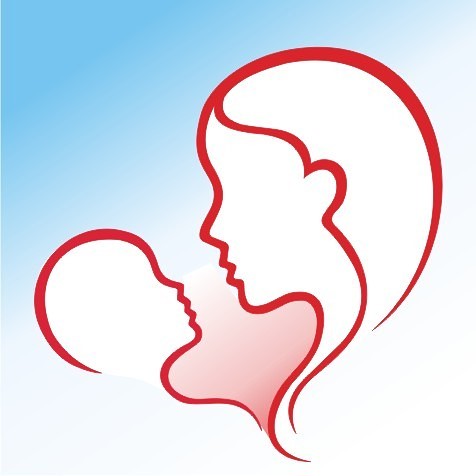 